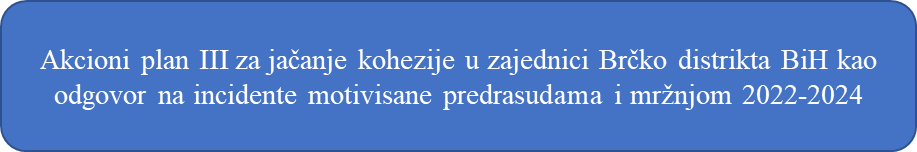 Uvod i kontekstBrčko distrikt Bosne i Hercegovine 2013. godine učestvovao je u projektu Misije OSCE-a u BiH pod nazivom „Prevencija i borba protiv incidenata motivisanih predrasudama i mržnjom“. Projekat je imao za cilj izradu i donošenje akcionog plana kojim će se uspostaviti adekvatni mehanizmi odgovora/reakcije lokalne zajednice na pojavu incidenata motivisanih predrasudama te identifikovati programi/aktivnosti za prevenciju istih. Izradom i usvajanjem Akcionog plana za jačanje kohezije zajednice i 2015. godine, Brčko distrikt BiH potvrdio je svoju posvećenost jačanju vrijednosti na kojima počiva kroz pružanje podrške kako postojećim tako i inovativnim programima koji će djelovati preventivno na incidente motivisane predrasudama i mržnjom, i uspostaviti mehanizme reakcije kojima će se poslati poruka netolerancije prema svim oblicima i manifestacijama mržnje i diskriminacije kojima se mogu narušiti principi tolerancije, suživota, uzajamnog povjerenja i poštovanja svih zajednica i grupa koje žive na prostoru Brčko distrikta BiH. Mržnja i predrasude podstiču neprijateljstvo i netoleranciju dok u isto vrijeme šire i produbljuju razdor između etničkih, vjerskih ili manjinskih grupa i mogu uticati na pojavu ekstremizma i radikalizma u lokalnoj zajednici.
Projekt „Prevencija i borba protiv incidenata motivisanih predrasudama“ nastao je kao rezultat preporuka izdvojenih iz izvještaja Misije OSCE-a u BiH iz 2012. godine nazvanog „Borba protiv krivičnih djela počinjenih iz mržnje“, a koje se tiču uloge lokalnih zajednica i civilnog društva u prevenciji i borbi protiv incidenata motivisanih predrasudama i mržnjom. Preporuke se, između ostalog, odnose na sljedeće:Potrebno je intenzivirati javnu i odgovarajuću osudu incidenata motivisanih predrasudama kao i pravovremenu i adekvatnu reakciju organa vlasti,Potrebno je pružiti aktivnu podršku radu organizacija civilnog društva na prevenciji i poboljšanju odgovora na krivična djela počinjena iz mržnje. Brčko distrikt BiH, kao i u mnogim drugim oblastima života i rada, primjer je za druge sredine, te kontinuiranim usvajanjem Akcionog plana za jačanje kohezije u zajednici, šalje pozitivnu poruku kako svojim građanima tako i drugim sredinama u Bosni i Hercegovini da slijede njegov primjer. Svrha donošenja Akcionog plana je ciljano preventivno djelovanje u pravcu suzbijanja incidenata motivisanim predrasudama kako oni ne bi eskalirali u krivična djela počinjena iz mržnje, te stvaranje preduslova za jačanje kohezije u zajednici.  Po isteku Akcionog plana za jačanje kohezije u zajednici Brčko distrikta BiH (I), a koji je usvojen 2015. godine Vlada Brčko distrikta je 2019. godine usvojila Akcioni plan II. Imajući u vidu da je u međuvremenu period za provođenje Akcionog plana II završen, Vlada je pristupila izradi novog trogodišnjeg akcionog plana III (u daljnjem tekstu: Akcioni plan) za period 2022–2024. 1. Pravni okvir 
U Brčko distriktu BiH postoji pravni okvir koji direktno ili indirektno reguliše oblast jačanja društvene kohezije i borbe protiv krivičnih djela i incidenata motivisanih mržnjom i predrasudama. To su:Krivični zakon Brčko distrikta BiH, Zakon o javnom redu i miru Brčko distrikta BiH,Zakon o obrazovanju u osnovnim i srednjim školama Brčko distrikta BiH,Zakon o mladima Brčko distrikta BiH,Zakon o volontiranju Brčko distrikta BiH,Zakon o udruženjima i fondacijama Brčko distrikta BiH,Zakon o sportu Brčko distrikta BiH,Zakon u budžetu Brčko distrikta BiH.Također, postoje i druge odredbe i prakse koje doprinose jačanju kohezije u zajednici:Statut Brčko distrikta BiH,Deklaracija o osudi govora mržnje Skupštine Brčko distrikta BiH,Opća politika Brčko distrikta BiH za period 2020–2024. godine,Akcioni plan za jačanje kohezije u zajednici Brčko distrikta BiH,Akcioni plan za poboljšanje položaja žena i unapređenje rodne ravnopravnosti u Brčko distriktu BiH,Javni poziv za finansiranje projekata udruženja građana i nevladinih organizacija,Protokol u slučaju pojave incidenata motivisanih predrasudama i mržnjom,Praksa Policije Brčko distrikta BiH da u najkraćem roku uklanja uvredljive grafite s javnih mjesta,Zajednički navijački kodeks.2. Metodologija izrade dokumenta
Akcionim planom III predviđene su konkretne mjere i aktivnosti neophodne za realizaciju ciljeva, rokovi, odgovorni subjekti i resursi za realizaciju. Također su definisani i pokazatelji ispunjenosti aktivnosti na osnovu kojih će se pratiti stepen njihove realizacije. Radna grupa također predlaže imenovanje monitoring tima koji će pratiti provođenje Akcionog plana III. Rukovodeći se smjernicama Misije OSCE-a u Bosni i Hercegovini o metodologiji izrade akcionog plana za jačanje kohezije u zajednici gradonačelnik Brčko distrikta BiH je 21. 3. 2022. godine imenovao radnu grupu u skladu s preporukama Misije o strukturi, zadacima i obavezama iste u sljedećem sastavu: Amira Halilović, predsjedavajuća, stručni referent za problematiku mladih u Pododjeljenju za podršku MZ, NVO i UG,Petar Vrhovac, stručni referent za mjesne zajednice u Pododjeljenju za podršku MZ, NVO i UG,Sanela Hodžić, Pedagoška institucija,Nedžad Arnautović, Odjeljenje za privredni razvoj, sport i kulturu, Slavko Tunjić, pomoćnik komandira za sprečavanje i suzbijanje kriminaliteta u Jedinici opće Policije Brčko distrikta BiH,  Dijana Jovanović, predstavnik Srpske pravoslavne crkve,Sabahudin Ravkić, sekretar Medžlisa Islamske zajednice Brčko,Damir Ivanović, član pastoralnog vijeća u Vrhbosanskoj nadbiskupiji, Brčanski dekanat,Senada Ibrahimović, Odjeljenje za javnu sigurnost Brčko distrikta BiH,Vesna Arsenić, predstavnik MZ Plazulje,Nermin Sejdić, predstavnik MZ Kolobara,Juro Blažević, predstavnik MZ Krepšić 2,Vedad Helać, predstavnik MZ Broduša,Damjan Dundžić, predstavnik MZ Ilićka, Žikica Novaković, predstavnik MZ Bijeljinska cesta,Miloš Popić, Koalicija NVO ,,Promoviši pozitivno“,Asmir Husić, Koalicija NVO ,,Promoviši pozitivno“.Radna grupa imala je zadatak:1. Analizirati provođenje mjera iz Akcionog plana II 2. Razmotriti informacije u vezi s prirodom postojećih tenzija u zajednici kao i incidenata motivisanih predrasudama – njihova rasprostranjenost, karakteristike, obrasci ponavljanja:a. mapirati tenzije u zajednici – događaji, grupe, inicijative ili mjesta koja uzrokuju incidente ili su izvori stalnih tenzija između zajednica;b. mapirati faktore koji doprinose koheziji zajednice – događaji, grupe, inicijative ili mjesta koja povezuju zajednice i promovišu tolerantnost i razumijevanje;3. Razmotriti i procijeniti postojeće pristupe prema tenzijama u zajednici i podršci koheziji – protokoli, procedure, mehanizmi, tijela i projekti;4. Provesti konsultacije u zajednici da bi se dobilo stajalište građana o stavkama 1. i 2. s posebnim naglaskom na marginalizovane zajednice;5. Na osnovu mapiranja (zadatak 1), procjene (zadatak 2) i konsultacija (zadatak 3) predložiti poboljšanja i inovacije u postojećim pristupima;6. Predložiti nacrt akcionog plana lokalne uprave za koheziju zajednice s ciljem sprečavanja krivičnih djela počinjenih iz mržnje kroz pravovremen i efikasan odgovor na tenzije i incidente motivisane predrasudama u zajednici.Na osnovu analize provođenja Akcionog plana II, Radna grupa je utvrdila da većina mjera nije realizovana. Tome je najviše doprinijela pandemija virusa COVID-19, kao i neadekvatan  mehanizam praćenja realizacije Akcionog plana. S tim u vezi, Radna grupa je konstatovala da nije došlo do izmjene u prioritetnim ciljevima u odnosu na Akcioni Plan II, te da većina mjera može ostati ista. Pored toga, Radna grupa je u sklopu svojih zadataka razmatrala stavove građana o incidentima motivisanim predrasudama dobijene putem anketiranja. Rezultati ove ankete su, između ostalog, poslužili Radnoj grupi u procesu analiziranja i identifikovanja problema i rješenja za izradu Akcionog plana. Također, Radna grupa je razmatrala statističke podatke kao i podatke o prirodi incidenata i krivičnih dijela dostavljene od strane Policije Brčko distrikta BiH, koji su također poslužili kao pokazatelji za izradu analize stanja te mapiranje prirode incidenata. Radna grupa sastajala se redovno, barem jednom mjesečno, te je na bazi diskusije, razmjene iskustava i informacija izradila Akcioni plan III kao odgovor na incidente motivisane predrasudama. 3. Opći cilj dokumentaCilj donošenja Akcionog plana je ciljano preventivno djelovanje u pravcu suzbijanja incidenata motivisanim predrasudama kako oni ne bi eskalirali u krivična djela počinjena iz mržnje, te stvaranje preduslova za jačanje kohezije u zajednici.  Akcionim planom III namjerava se unaprijediti opći okvir za jačanje društvene kohezije u zajednici Brčko distrikta BiH zasnovane na principima zajedničkih vrijednosti, prava, odgovornosti i mogućnosti svih žena i muškaraca te prevenciji incidenata i krivičnih djela koji mogu nastati motivisani mržnjom i predrasudama. To podrazumijeva utvrđivanje prioritetnih oblasti djelovanja, ciljeva i utvrđenih mjera te sistemski nadzor nad njihovim provođenjem. 4. Prioritetni ciljevi 
Akcioni plan III ističe kako će Vlada Brčko distrikta BiH uključujući druge relevantne aktere u zajednici raditi zajedno na unapređenju društvene kohezije kroz promjene u odnosu na sljedeće ključne prioritete:Jačanje neformalnog obrazovanja mladih iOčuvanje zajedničkih vrijednosti u zajednici.4.1 Jačanje neformalnog obrazovanja mladih Kada je u pitanju preventivno djelovanje na incidente motivisane predrasudama i mržnjom, Radna grupa je smatrala da su od posebne važnosti edukacija i rad s mladim ljudima imajući u vidu multikulturalni kontekst Brčko distrikta BiH. Također je razmatrana i činjenica da su mladi ljudi veoma prisutni na društvenim mrežama na kojima svakodnevno mogu biti izloženi govoru mržnje. Edukativne aktivnosti realizovane putem različitih nivoa odgojno-obrazovnih institucija veoma su bitan činilac u jačanju individualnosti svakog pojedinca, ali i društva u cjelini. Pored toga, važnu ulogu u čitavom procesu sticanja znanja čine i neformalni vidovi obrazovanja koji mladim ljudima također otvaraju mogućnosti za jačanje vlastitih kapaciteta, upoznavanje drugih kultura te za razvoj specifičnih vještina u interakciji s drugim mladim ljudima. Znači, edukaciju možemo smatrati kao kamen temeljac generalne prevencije i efikasnim sredstvom podizanja svijesti javnosti s ciljem odgovora na uzroke incidenata u zajednici. Postoji uvjerenje da je veoma bitno da mladi što je moguće ranije imaju priliku praktikovati društvene stavove i ponašanja, saznati o sebi i drugima i razviti nenasilne odgovore na konflikt. Mogućnosti za uključivanje mladih osoba u istraživanje raznolikosti oko sebe na otvoren, iskren i kreativan način dok uče o uzrocima i efektima predrasuda može im pomoći da se razvijaju u osobe koje poštuju pravičnost i nenasilje.4.2. Očuvanje zajedničkih vrijednosti u zajedniciSprečavanje vandalskog ispisivanja grafita s posebnim osvrtom na grafite motivisane predrasudamaPodručje vandalskog pisanja grafita upućuje na potrebu sistemskog i sveobuhvatnog djelovanja na nivou zajednice te potrebu za aktivnim sudjelovanjem svih strana koje su pogođene problemom pisanja ovih grafita. Grafiti uništavaju i oštećuju imovinu i smanjuju njenu vrijednost, nepovoljno utiču na atraktivnost grada te djeluju ohrabrujuće na devijantno ponašanje adolescenata. Veoma često oni šalju poruke mržnje i netolerancije i utiču na stvaranje osjećaja nesigurnosti i straha kod pripadnika određene grupe u lokalnoj zajednici. U Brčko distriktu BiH pojavljivali su se grafiti s porukama mržnje i raznim simbolima na vjerskim objektima, grobljima i saobraćajnim znacima. Pored toga, veliki broj stambenih zgrada je već godinama prekriven raznim grafitima. S tim u vezi neophodno je da se u Brčko distriktu BiH inicira donošenje strategije urbane sigurnosti grada, a jednim od načela te strategije da se predvidi i poboljšanje kvaliteta javnih površina i komunalne urednosti Brčko distrikta BiH. Neophodno je donijeti mjere za sprečavanje vandalskog ispisivanja grafita na području Brčko distrikta BiH s posebnim osvrtom na grafite čije poruke jasno oslikavaju predrasudu kao motiv. Ovim bi se između ostalog ostvarili i ciljevi usmjereni kako na zaštitu od grafita tako i na prevenciju širenja poruka mržnje i netolerancije putem grafita.Unapređenje međukulturalnog razumijevanja u lokalnoj zajedniciKultura igra značajnu ulogu u društvu te zajednica treba štititi kulturnu raznolikost koristeći je kao osnovu za društveni razvoj. Međukulturalno razumijevanje, tolerancija i prihvatanje drugih i drugačijih ključ su za društvenu povezanost u Brčko distriktu BiH. Zbog toga se ovaj akcioni plan bavi kulturom tretirajući je kao segment od važnog društvenog značaja koji nudi prostor za interakciju i saradnju različitih kultura i pogleda na svijet te samim tim i razumijevanje različitosti. Opća politika Brčko distrikta BiH za period 2020–2024. godine, koju je usvojila Skupština Brčko distrikta BiH, podrazumijeva podsticanje međusobnog razumijevanja, kulturne raznolikosti i zaštitu različitosti kulturnog izražavanja. Politika Skupštine Brčko distrikta BiH podrazumijeva i utvrđivanje programa edukacije u školama i drugim obrazovnim institucijama kojim će se širiti načela tolerancije, vladavine prava i demokratije, kako ljudska prava građana Brčko distrikta BiH ne bi bila ugrožena. Imajući u vidu nacionalnu i kulturnu raznolikost Brčko distrikta BiH postoje svi preduvjeti za njeno njegovanje.  5.  ANALIZA STANJA5.1. Terminologija i opći pojmoviRadi boljeg razumijevanja oblasti koje će ovaj dokument tretirati, navedeni su opći pojmovi koji pojašnjavaju prirodu krivični djela i incidenta motivisanog mržnjom i predrasudama te se pojašnjava zašto je važno da se ovim pitanjem bavi i lokalna zajednica čak i u situacijama kada ovakve pojave nisu toliko česte, kao što je to slučaj u Brčko distriktu BiH. Incident motivisan mržnjom je incident ili djelo počinjeno iz predrasude koje nema element  krivičnog djela zato što krivično djelo nije dokazano ili zato što djelo nije propisano krivičnim zakonom određene države. Dakle, i incidenti motivisani mržnjom kao i krivična djela motivisana mržnjom motivisani su predrasudama, ali incidenti počinjeni iz mržnje ne moraju imati elemente krivičnog djela, ali oni često prethode, prate ili pružaju kontekst za krivična djela počinjena iz mržnje. S obzirom na to da incidenti motivisani mržnjom mogu biti uvod u ozbiljnija krivična djela, evidentiranje incidenata također može biti korisno za dokazivanje konteksta uznemiravanja te može služiti kao dokaz eskalacije obrazaca nasilja.  Krivična djela počinjena iz mržnje jesu krivična djela počinjena s osnovnim motivom netolerancije ili predrasude protiv određene grupe u društvu. Oni imaju za cilj ne samo individuu kao žrtvu, nego cijelu grupu kojoj on ili ona pripadaju i koju predstavljaju; oni šalju jaku poruku netolerancije prema toj grupi izjavljujući da oni nisu dobrodošli u toj zajednici. Kohezija zajednice predstavlja kapacitet društva da osigura blagostanje za sve svoje članove, upravljajući razlikama i podjelama, a minimizirajući disparitete i izbjegavajući marginalizaciju. Društvena kohezija je suštinski uslovt za demokratsku sigurnost i održivi razvoj. Podijeljena i nejednaka društva nisu samo nepravedna, nego ne mogu garantovati dugoročnu stabilnost.  Krivična djela i incidenti motivisani mržnjom imaju snažniji uticaj na žrtve nego „obična“ krivična djela. Ona šalju poruku cijeloj zajednici kojoj ta žrtva pripada. Poruka je da se tim zajednicama uskraćuje pravo da budu dio društva. Stoga je ključno da organi vlasti u saradnji s civilnim društvom usvoje sveobuhvatan pristup prevenciji i borbi protiv incidenata motivisanih predrasudama, što podrazumijeva izgradnju i jačanje međusobnog razumijevanja, tolerancije i jedinstva kroz različite vanpravne i vansudske mjere. Brčko distrikt BiH kao odgovorna zajednica koja se bori protiv svih oblika predrasuda i diskriminacije ovim dokumentom jača principe na kojima počiva te usvajanjem ovog akcionog plana šalje jasnu poruku svojim građanima. 5.2.  Mapiranje problema 5.2.1. Statistički podaci i priroda incidenata u Brčko distriktu BiH POSLATI POLICIJIPrema statističkim podacima dobijenima iz Policije Brčko distrikta BiH evidentno je da je broj ovakvih djela u Brčko distriktu BiH mali. Djelujući u sektoru borbe protiv govora mržnje Policija je u više navrata postupala prema prijavama građana i ličnim zapažanjima policijskih službenika a u vezi s pisanjem prijetećih ili uvredljivih komentara putem interneta usmjerenima ka pojedincima ili grupama na nacionalnim ili vjerskim osnovima. U istraživanju navedenih događaja zbog odgovarajućih krivičnopravnih ograničenja nije utvrđeno postojanje elemenata nekog od krivičnih djela. Izvršioci također nisu mogli biti procesuirani u prekršajnom smislu jer prema trenutnom zakonodavstvu internet ne predstavlja javno mjesto.Istraga evidentiranog krivičnog djela izazivanja nacionalne, rasne i vjerske mržnje i netrpeljivosti 2016. godine okončana je podnošenjem izvještaja Tužilaštvu Brčko distrikta BiH protiv jednog lica zbog osnova sumnje da je počinjeno navedeno krivično djelo.Priroda identifikovanih slučajeva:Vrijeđanje iz člana 9. Zakona o JRiM (Ko na javnom mjestu govorom, pisanjem, isticanjem obavještenja ili oglasa ili na drugi način vrijeđa ili omalovažava patriotska, nacionalna, vjerska, moralna ili osjećanja rasne pripadnosti građana...)Iz izvještaja je vidljivo da se mržnja i predrasude u većini slučajeva manifestuju verbalnim vrijeđanjem i govorom mržnje na internetu. Također je u medijima bilo vidljivo nekoliko slučajeva ispisivanja uvredljivih grafita i simbola na raznim površinama u gradu ili na saobraćajnim znacima. Policija Brčko distrikta BiH kontinuirano vodi statistiku o incidentima motivisanim predrasudama i krivičnim djelima počinjenim iz mržnje.5.2.2. Stavovi građana o pitanju incidenata motivisanih predrasudama U Brčko distriktu BiH funkcioniše neformalna mreža ,,Promoviši pozitivno“ čiji su predstavnici članovi Radne grupe za izradu Akcionog plana, a koja je tokom ljeta 2022. godine provela anketiranje građana u sklopu svojih redovnih aktivnosti. Rezultati ankete poslužili su kao pokazatelj stavova građana prema incidentima motivisanim predrasudama. Također, ostali članovi Radne grupe su, svako u svojoj oblasti rada i djelovanja, izvršili anketiranje jednog dijela građana. S obzirom na mali uzorak od 100 ispitanika/ca rezultati ankete mogu se posmatrati isključivo kao indikator stavova građana prema incidentima motivisanima predrasudama. Anketa je pokazala da skoro 97% ispitanika smatra da se incidenti motivisani predrasudama i mržnjom dešavaju u Brčkom, dok je 58% njih svjedočilo takvim incidentima te da njih 90% smatra da je od izuzetne važnosti da lokalna zajednica preduzima konkretne mjere na prevenciji i borbi protiv incidenta motivisanih predrasudama. U prilog tome govori i činjenica da se 98% ispitanika izjasnilo da podržava izradu Akcionog plana za jačanje kohezije u Brčko distriktu BiH. Prema odgovorima ispitanika predrasude u Brčko distriktu BiH najčešće se ispoljavaju govorom mržnje na internetu (60%) i uvredljivim grafitima (20%), dok 15% njih smatra da se dešavaju i na sportskim događajima. Kao najefikasnije oblike borbe protiv incidenata izdvojili su radionice za mlade (25%), javne kampanje koje promovišu različitost i toleranciju putem uličnih akcija i društvenih mreža (20%), promociju tolerancije kroz sport (20%) te osudu incidenta od strane javnih zvaničnika (35%). (*Na pitanja je bilo moguće dati više odgovora.)Treba napomenuti da je starosna dob ispitanika bila sljedeća:18–35 godina – 64%35–50 godina – 21%50+ godina – 15%Na upitnik je odgovorilo 55% žena i 45% muškaraca.5.2.3. Akteri u zajednici koji se trebaju baviti prevencijom i borbom protiv incidenata motivisanih predrasudamaRezultati provedene ankete također su pokazali da građani smatraju da bi se policija i pravosudne institucije najviše trebali baviti ovim pitanjem (23%), Vlada 20%, organizacije civilnog društva 20%, vjerske zajednice 8%, mjesne zajednice 10% i mediji 14%, dok je 5% ispitanika navelo nešto drugo. 5.2.4. Identifikovani problemi  Radna grupa je analizirajući podatke Policije Brčko distrikta BiH o prirodi incidenata i krivičnih djela motivisanih predrasudama i rezultate ankete te metodom diskusije na sastancima Radne grupe o potencijalnim uzrocima konflikta i tenzija u zajednici došla do generalnih zaključaka o uzrocima problema, te je na osnovu tih identifikovanih problema sačinila preporuke i oblasti djelovanja za prevenciju i borbu protiv incidenata motivisanih predrasudama. Neki od identifikovanih problema su sljedeći:Ukorijenjen sistem stereotipa o drugim i drugačijimaProblematična politička retorikaNegativan uticaj društva, slabog finansijskog i socijalnog statusa porodice na mladu populacijuIspoljavanje mržnje preko društvenih mrežaNizak nivo upoznatosti mladih sa posljedicama govora mržnje na internetu i društvenim mrežamaIspisivanja uvredljivih grafita i natpisa uvredljivog sadržajaNedovoljno poznavanje zakonskih odredaba, odnosno, zakonskih posljedica koje takvo ponašanje sa sobom nosi Nizak nivo izvještavanja o pozitivnim primjerima i aktivnostima koje promovišu toleranciju u medijima5.2.5. Odgovor organa lokalne vlasti na incidente i krivična djela počinjena iz predrasuda Primjeren odgovor i osuda organa vlasti i vladinih zvaničnika je ključna komponenta u efikasnoj borbi protiv incidenata. Izostanak javne osude ili raspirujuća reakcija šalju poruku da su takva krivična djela prihvatljiva i beznačajna. Nasuprot tome, odlučan i odgovarajući odgovor zvaničnika šalje poruku podrške pojedinačnim žrtvama i pogođenim zajednicama te jača osjećaj sigurnosti javnosti. Cilj javnog osuđivanja incidenata počinjenih iz predrasuda jesu prevencija i ograničavanje mogućih širih posljedica takvih incidenata. Odgovorom se treba staviti naglasak na osudu datog djela i svakog drugog djela ili incidenta slične prirode i treba se naglasiti jednakost građana bez obzira na njihovu nacionalnu pripadnost, etnicitet, spol, socijalni status ili bilo koju drugu karakteristiku.  Kao rezultat implementacije prethodnog akcionog plana Vlada je izradila i usvojila Protokol o postupanju u slučaju incidenta motivisanog predrasudama, čime je osiguran mehanizam organima vlasti za adekvatnu i pravovremenu osudu incidenata. Također, Skupština Brčko distrikta BiH je 2018. godine, usvojila Deklaraciju o osudi govora mržnje, kojom se pozivaju institucije, nosioci javnih funkcija, mediji i organizacije civilnog društva da, između ostalog, spriječe svaki govor mržnje, a relevantne institucije da ga sankcionišu.  Pored osude organi vlasti mogu primijeniti i druge dobre prakse koje se već provode u BiH kao efikasan oblik reakcije zajednice na pojavu incidenata motivisanih predrasudama. To mogu biti npr. uklanjanje uvredljivih grafita, promovisanje projekata kroz koje će se učenici odnosno mladi edukovati o krivičnim djelima počinjenima iz mržnje, održavanje manifestacija kojima se promoviše kultura različitosti itd. Policija Brčko distrikta BiH je uspostavila dobru praksu uklanjanja uvredljivih grafita odmah nakon što su se oni uoče kao efikasan oblik reakcije zajednice na incidente motivisane predrasudama. Međutim, Brčko distrikt BiH bi ubuduće mogao unaprijediti ovu praksu uspostavljanjem sistematskog mehanizma za praćenje i uklanjanje grafita.6.  PLAN PREVENCIJE Pored značaja koji ima javno i odgovarajuće osuđivanje krivičnih djela počinjenih iz mržnje, od ključne je važnosti da organi vlasti u saradnji s civilnim društvom usvoje sveobuhvatan pristup prevenciji i borbi protiv incidenata motivisanih predrasudama. Edukacija se smatra kamenom temeljcem generalne prevencije te efikasnim sredstvom podizanja svijesti javnosti s ciljem odgovora na uzroke incidenata u zajednici. Stoga se i ponuđena rješenja u ovom akcionom planu najviše baziraju na edukativne aktivnosti koje su usmjerene prema različitim identifikovanim ciljnim grupama uz preporuke za uspostavljanje alata odnosno mehanizama za odgovor zajednice na incidente motivisane predrasudama.  Bitno je naglasiti da u Brčko distriktu BiH postoji veliki broj organizacija civilnog društva koje bi mogle imati ključnu ulogu u borbi i prevenciji incidenata motivisanih predrasudama. Potrebno je da ove organizacije u saradnji s organima vlasti grade svoje kapacitete. Lokalni organi vlasti kroz pružanje institucionalne podrške kao i nevladin sektor, kao što je to slučaj u nekim sredinama koje imaju organizacije ovog profila, također se trebaju baviti i pružanjem odnosno osiguravanjem adekvatne podrške žrtvama ovakvih incidenata.Dalje, vjerske zajednice igraju važnu ulogu u konstrukciji pojedinačnih i kolektivnih identiteta, pa stoga mogu imati veliki uticaj na jačanje društvene kohezije i na kreiranje stavova građana prema drugima u okruženju u kojem žive. 6.1. Prevencija i odgovor zajednice8. Implementacija Za realizaciju Akcionog plana za jačanje društvene kohezije u zajednici Brčko distrikta BiH za period od 2022. do 2024. godine bit će zaduženi svi nosioci mjera i aktivnosti predviđeni Akcionim planom. Finansijska sredstva osigurat će se budžetom Brčko distrikta BiH na način da će institucije i organi uprave Brčko distrikta BiH nosioci aktivnosti Akcionog plana prilikom planiranja svojih godišnjih sredstava planirati i sredstva potrebna za realizaciju mjera iz Akcionog plana za svaku godinu pojedinačno. Zatim, organizacije civilnog društva će putem javnog poziva za prijedloge sufinansiranja projekata udruženja građana koji objavljuje Vlada Brčko distrikta BiH aplicirati za finansiranje aktivnosti iz Akcionog plana, a u skladu s postojećim i važećim procedurama. Nakon usvajanja ovog akcionoog plana od strane Vlade Brčko distrikta BiH, a s ciljem njegovog potpunog provođenja, gradonačelnik će imenovati monitoring tim za praćenje njegovog provođenja. Institucije i organi uprave Brčko distrikta BiH nosioci mjera obavezni su izvještavati monitoring tim o realizaciji mjera i aktivnosti iz Akcionog plana. Monitoring tim izvještavat će gradonačelnika o realizaciji mjera i aktivnosti Akcionog plana dva puta godišnje u toku realizacije Akcionog plana. Po usvajanju dokumenta Vlada Brčko distrikta BiH osigurat će njegovu adekvatnu promociju u zajednici putem medija, prezentacija, sastanaka i objavljivanjem na njenoj web stranici.
AKCIONI PLAN II ZA JAČANJE KOHEZIJE U ZAJEDNICI BRČKO DISTRIKTA BiH 2022–2024. GODINEKrivična djela2019.2020.2021.2022.Izazivanje nacionalne, rasne i vjerske mržnje i netrpeljivosti0100Prekršaj 2019.2020.2021.2022.Vrijeđanje – član 9. Zakona o JRiM1010Rezultati ankete su potvrdili da građani posjeduju visok nivo osjetljivosti i razvijenu svijest o potrebi uspostavljanja adekvatnog odgovora lokalne zajednice na pojavu incidenata motivisanih predrasudama i mržnjom. Veliku podršku ispitanika dobile su aktivnosti koje promovišu toleranciju i različitost, te javna osuda od strane javnih zvaničnika, kao efikasni oblici borbe protiv incidenata motivisanih predrasudama i mržnjom. Kontinuirano i precizno vođenje statistike od strane Policije Brčko distrikta BiH o incidentima i krivičnim djelima počinjenim iz predrasuda i mržnje, što bi omogućilo uočavanje trendova i obezbijedilo identifikovanje i provođenje ciljanih preventivnih aktivnosti usmjerenih na potencijalne izvore tenzija i konflikata u zajednici;Uspostavljanje efikasnije saradnje između relevantnih institucija lokalne vlasti i nevladinog sektora po pitanju prevencije i izvještavanja o incidentima motivisanim predrasudama i mržnjom; Kontinuirana osuda incidenata koji sadrže elemente mržnje i predrasuda od strane lokalnih vlasti;Uspostavljanje sistematskog mehanizma za uklanjanje uvredljivih grafita;Pružanje kontinuirane podrške projektima nevladinih organizacija koji imaju za cilj promovisanje tolerancije, različitosti i koji utiče na razbijanje predrasuda o drugima i drugačijima; Pružanje kontinuirane podrške projektima kojima će se promovisati kulturne različitosti; Pružanje podrške projektima koji imaju za cilj podizanje svijesti o krivičnim djelima i incidentima motivisanim predrasudama, izgradnji kapaciteta organizacija da se bave praćenjem i prijavljivanjem incidenata, preventivnim djelovanjem na suzbijanja konflikata u zajednici te pružanju podrške žrtvama; Afirmisanje pozitivnih priča i primjera iz lokalne zajednice u medijima;  Pružanje podrške projektima putem kojih će se učenici/mladi edukovati o incidentima motivisanim predrasudama, posljedicama korištenja neprimjerenog govora na društvenim mrežama i internetu, te učiti o toleranciji i predrasudama.   Cilj 1. Uspostavljanje monitoring tima za praćenje realizacije Akcionog plana                 2019–2021. u Brčko distriktu BiHCilj 1. Uspostavljanje monitoring tima za praćenje realizacije Akcionog plana                 2019–2021. u Brčko distriktu BiHCilj 1. Uspostavljanje monitoring tima za praćenje realizacije Akcionog plana                 2019–2021. u Brčko distriktu BiHCilj 1. Uspostavljanje monitoring tima za praćenje realizacije Akcionog plana                 2019–2021. u Brčko distriktu BiHCilj 1. Uspostavljanje monitoring tima za praćenje realizacije Akcionog plana                 2019–2021. u Brčko distriktu BiHAktivnostNosilac aktivnostiNosilac aktivnostiIndikatori za mjerenje uspjehaRok1.1. Uspostavljanje monitoring tima za koordinaciju i praćenje realizacije Akcionog plana Gradonačelnikna prijedlog Odjeljenja za stručne i administrativne poslove  Gradonačelnikna prijedlog Odjeljenja za stručne i administrativne poslove  Odluka gradonačelnika o formiranju monitoring tima Do 30 dana nakon usvajanja dokumenta1.2. Izrada i usvajanje poslovnika o radu monitoring timaMonitoring timMonitoring timIzrađen poslovnik o radu Do 30 dana nakon usvajanja dokumenta1.3. Praćenje i periodično izvještavanje gradonačelnika Monitoring timMonitoring timIzvještaj s prijedlogom zaključakaDva puta godišnjeCilj 2. Jačanje obrazovanja mladih kroz saradnju obrazovnih institucija, javnih institucija i organizacija civilnog društvaCilj 2. Jačanje obrazovanja mladih kroz saradnju obrazovnih institucija, javnih institucija i organizacija civilnog društvaCilj 2. Jačanje obrazovanja mladih kroz saradnju obrazovnih institucija, javnih institucija i organizacija civilnog društvaCilj 2. Jačanje obrazovanja mladih kroz saradnju obrazovnih institucija, javnih institucija i organizacija civilnog društvaCilj 2. Jačanje obrazovanja mladih kroz saradnju obrazovnih institucija, javnih institucija i organizacija civilnog društvaAktivnostNosilac aktivnostiIndikatori za mjerenje uspjehaIndikatori za mjerenje uspjehaRok2.1. Praćenje realizacije nastavnih i vannastavnih aktivnosti u dijelu odgojne komponente u svrhu jačanja osnovnih ljudskih vrijednosti, interkulturalnog odgoja, obrazovanja za ljudska prava i obrazovanja za (demokratiju) građanstvaOdjeljenje za obrazovanje, Pedagoška institucijaIzvještaj škole o realizaciji nastavnih i vannastavnih aktivnosti. 
Izvještaj Pedagoške institucije o praćenju realizacije nastavnih i vannastavnih aktivnosti.Izvještaj škole o realizaciji nastavnih i vannastavnih aktivnosti. 
Izvještaj Pedagoške institucije o praćenju realizacije nastavnih i vannastavnih aktivnosti.Kontinuirano svake godine2.2. Intenziviranje saradnje obrazovnih institucija i roditelja kroz zajedničko učešće u obilježavanju određenih praznika i važnih datuma i aktivnije učešće roditelja u kreiranju aktivnosti u školiOdjeljenje za obrazovanjeObilježavanje 1 do 3 bitna datuma, zavisno od resursa škole. Održana minimalno jedna tematska sesija na roditeljskim sastancima godišnje. Izvještaj škole o provedenim aktivnostima.Obilježavanje 1 do 3 bitna datuma, zavisno od resursa škole. Održana minimalno jedna tematska sesija na roditeljskim sastancima godišnje. Izvještaj škole o provedenim aktivnostima.Kontinuirano svake godine2.3. Zajedničke aktivnosti učenika osnovnih škola kroz promociju školskog sporta i drugih aktivnosti, uključujući i učenike iz marginalizovanih grupa, kao npr. učenike Rome, učenike s posebnim potrebama i druge.Odjeljenje za obrazovanjeIzvještaj škole nakon održanih takmičenja i smotri učenika osnovnih škola.Izvještaj škole nakon održanih takmičenja i smotri učenika osnovnih škola.Kontinuirano svake godine2.4. Održavanje maturske večeri/plesa srednjoškolaca radi podrške zajedničkim aktivnostima mladih i njihovih roditelja.Odjeljenje za obrazovanjeOdržana matursko veče/ples.
Izvještaj škole o provedenim aktivnostima. Održana matursko veče/ples.
Izvještaj škole o provedenim aktivnostima. Kontinuirano svake godine2.5.   Upoznavanje učenika o predrasudama i stereotipima kao i zakonodavstvo koje reguliše oblast krivičnih djela počinjenih iz predrasuda s ciljem prevencije incidenata motivisanim predrasudama. Odjeljenje za obrazovanje i OCDOdržana najmanje jedna radionica godišnje u školi koja ima odjeljenja od I. do IX. razreda ili čas odjeljenske zajednice. Izvještaj škole o provedenim aktivnostima.  Održana najmanje jedna radionica godišnje u školi koja ima odjeljenja od I. do IX. razreda ili čas odjeljenske zajednice. Izvještaj škole o provedenim aktivnostima.  Kontinuirano svake godine  2.6.   Upoznavanje učenika o posljedicama korištenja neprimjerenog govora i govora mržnje na društvenim mrežama s ciljem prevencije.  Odjeljenje za obrazovanje i Policija Brčko distrikta BiHOdržana najmanje jedna radionica godišnje u školi ili čas odjeljenske zajednice.
Izvještaj škole o provedenim aktivnostima.Održana najmanje jedna radionica godišnje u školi ili čas odjeljenske zajednice.
Izvještaj škole o provedenim aktivnostima.Kontinuirano svake godine2.7. Obilježavanje Međunarodnog dana kulturnih različitosti u cilju dizanja svijesti o potrebi uzajamnog uvažavanja i poštovanja Odjeljenje za obrazovanje i OCDOdržana najmanje jedna radionica godišnje u školi ili čas odjeljenske zajednice. 
Izvještaj škole o provedenim aktivnostimaOdržana najmanje jedna radionica godišnje u školi ili čas odjeljenske zajednice. 
Izvještaj škole o provedenim aktivnostimaKontinuirano svake godine2.8. Obilježavanje Međunarodnog dana tolerancije u cilju promovisanja principa tolerancije Odjeljenje za obrazovanje i OCDOdržana najmanje jedna radionica godišnje u školi ili čas odjeljenske zajednice. 
Izvještaj škole o provedenim aktivnostimaOdržana najmanje jedna radionica godišnje u školi ili čas odjeljenske zajednice. 
Izvještaj škole o provedenim aktivnostimaKontinuirano svake godine2.9. Uključivanje mladih iz marginalizovanih grupa stanovništva u sportske i kulturne aktivnosti s njihovim vršnjacimaOCDOdržane 3 aktivnosti godišnje.
Izvještaj o provedenim aktivnostimaOdržane 3 aktivnosti godišnje.
Izvještaj o provedenim aktivnostimaKontinuirano svake godine2.10. Promovisanje volontiranja s ciljem većeg uključenja mladih u ovaj proces OCDMinimalno jedna prezentacija ili događaj održani na ovu temu godišnje. Izvještaj o provedenim aktivnostimaMinimalno jedna prezentacija ili događaj održani na ovu temu godišnje. Izvještaj o provedenim aktivnostimaKontinuirano svake godineCilj 3. Sprečavanje vandalskog ispisivanja grafita na javnim i privatnim objektima na području Brčko distrikta BiH s posebnim osvrtom na grafite koji su motivisani predrasudama  Cilj 3. Sprečavanje vandalskog ispisivanja grafita na javnim i privatnim objektima na području Brčko distrikta BiH s posebnim osvrtom na grafite koji su motivisani predrasudama  Cilj 3. Sprečavanje vandalskog ispisivanja grafita na javnim i privatnim objektima na području Brčko distrikta BiH s posebnim osvrtom na grafite koji su motivisani predrasudama  Cilj 3. Sprečavanje vandalskog ispisivanja grafita na javnim i privatnim objektima na području Brčko distrikta BiH s posebnim osvrtom na grafite koji su motivisani predrasudama  Cilj 3. Sprečavanje vandalskog ispisivanja grafita na javnim i privatnim objektima na području Brčko distrikta BiH s posebnim osvrtom na grafite koji su motivisani predrasudama  Mjera 1. Stvaranje institucionalnog okviraMjera 1. Stvaranje institucionalnog okviraMjera 1. Stvaranje institucionalnog okviraMjera 1. Stvaranje institucionalnog okviraMjera 1. Stvaranje institucionalnog okviraAktivnostNosilac aktivnostiIndikatoriIndikatoriRok3.1.1. Imenovanje gradskog koordinatora i tima za provođenje aktivnosti iz Akcionog plana koje se odnose na sprečavanje vandalskog ispisivanja grafita na području Brčko distrikta BiHVlada BDBiH, Policija, JP „Komunalno Brčko“, JP „Putevi Brčko“, OCDOdluka o imenovanju gradskog koordinatora, odluka o imenovanju timaOdluka o imenovanju gradskog koordinatora, odluka o imenovanju timaDo polovine 2023.3.1.2. Utvrditi nadležnost i formirati tijelo za uklanjanje grafitaVlada BDBiH, Policija, JP „Komunalno Brčko“, OCDUtvrđene nadležnosti,  formirano tijelo za uklanjanje grafitaUtvrđene nadležnosti,  formirano tijelo za uklanjanje grafitaDo polovine 2023.3.1.3 Analiza i unapređenje postojećih procedura i zakonodavnog okvira u cilju bolje kontrole ispisivanja grafita, kao i muralaVlada BD BiH, Policija, gradski koordinatorUređena analizaUređena analizaDo kraja 2023.Mjera 2. Uspostavljanje baze podataka o grafitimaMjera 2. Uspostavljanje baze podataka o grafitimaMjera 2. Uspostavljanje baze podataka o grafitimaMjera 2. Uspostavljanje baze podataka o grafitimaMjera 2. Uspostavljanje baze podataka o grafitima3.2.1. Izrada i redovno ažuriranje dosjea o grafitima Gradski koordinator, Policija, JP „Komunalno Brčko“, JP „Putevi Brčko“Uspostavljen dosjeUspostavljen dosjeKontinuirano3.2.2 Redovno praćenje stanjaGradski koordinator, Policija, JP „Komunalno Brčko“, JP „Putevi Brčko“Zaprimljene prijave, zapisnik o uklonjenim grafitima, izvještaj o provedenim aktivnostimaZaprimljene prijave, zapisnik o uklonjenim grafitima, izvještaj o provedenim aktivnostimaKontinuirano3.2.3. Osvjetljavanje vanjskih dijelova javnih ustanova i neosvijetljenih dijelova grada i postavljanje nadzornih kamera Vlada BDBiH, JP „Komunalno Brčko“Utvrđene krizne tačke, osvjetljenje postavljeno u skladu s utvrđenim kriznim tačkama, kamere postavljene u skladu s utvrđenim planomUtvrđene krizne tačke, osvjetljenje postavljeno u skladu s utvrđenim kriznim tačkama, kamere postavljene u skladu s utvrđenim planomKontinuirano3.2.4. Obavezivanje komunalnih službi na prijavljivanje grafita gradskom koordinatoruJP „Komunalno Brčko“, JP „Putevi Brčko“Uspostavljen kanal komunikacije za prijavuUspostavljen kanal komunikacije za prijavuKontinuirano3.2.5. Informisanje upravnika zgrada i vlasnika o odgovornosti za zgradeVlada BDBiH, JP „Komunalno Brčko“Minimalno jedan sastanak godišnje s predstavnicima gradskih mjesnih zajednica, zapisnik sa sastankaMinimalno jedan sastanak godišnje s predstavnicima gradskih mjesnih zajednica, zapisnik sa sastankaKontinuirano 3.2.6. Uklanjanje grafitaJP „Komunalno Brčko“, JP „Putevi Brčko“, OCDZapisnik o provedenoj akcijiZapisnik o provedenoj akcijiKontinuirano Mjera 3. Sankcionisanje počinilacaMjera 3. Sankcionisanje počinilacaMjera 3. Sankcionisanje počinilacaMjera 3. Sankcionisanje počinilacaMjera 3. Sankcionisanje počinilaca3.3.1. Sankcionisanje počinilaca (preventivna uloga kazni)Sud, Tužilaštvo, PolicijaBroj slučajeva pokrenutih pred sudomBroj slučajeva pokrenutih pred sudomKontinuirano 3.3.2. Informisanje javnosti o kažnjavanju počinilacaTužilaštvo, gradski koordinatorBroj izdatih saopćenjaBroj izdatih saopćenjaKontinuirano Mjera 4. Provođenje informativne kampanje Mjera 4. Provođenje informativne kampanje Mjera 4. Provođenje informativne kampanje Mjera 4. Provođenje informativne kampanje Mjera 4. Provođenje informativne kampanje 3.4.1. Provođenje ankete o stavovima građana o pisanju grafita na nivou gradskih četvrtiOCDAnketa provedenaAnketa provedenaDo kraja 2023.3.4.2. Edukacije javnosti, posebno mlađe populacije o grafitimaPolicija, OCDProvedene minimalno dvije edukacije godišnje, izvještaj o provedenim aktivnostimaProvedene minimalno dvije edukacije godišnje, izvještaj o provedenim aktivnostimaKontinuiranoCilj 4. Unapređenje međukulturalnog razumijevanja u lokalnoj zajednici Cilj 4. Unapređenje međukulturalnog razumijevanja u lokalnoj zajednici Cilj 4. Unapređenje međukulturalnog razumijevanja u lokalnoj zajednici Cilj 4. Unapređenje međukulturalnog razumijevanja u lokalnoj zajednici Cilj 4. Unapređenje međukulturalnog razumijevanja u lokalnoj zajednici AktivnostNosilac aktivnostiIndikatori za mjerenje uspjehaIndikatori za mjerenje uspjehaRok4.1. U sklopu manifestacije ,,Proljeće u gradu“ održati aktivnosti kojima se promoviše kultura različitosti (npr. festival raznolikosti, gastronomski festival itd.)Odjeljenje za privredni razvoj, sport i kulturu, OCDOdržana minimalno jedna aktivnost godišnje, izvještaj o provedenim aktivnostimaOdržana minimalno jedna aktivnost godišnje, izvještaj o provedenim aktivnostimaKontinuirano svake godine4.2. U sklopu manifestacije ,,Savski cvijet“ održati aktivnosti kojima se promoviše kultura različitosti (npr. festival raznolikosti, gastronomski festival itd.)Odjeljenje za privredni razvoj, sport i kulturu, OCDOdržana minimalno jedna aktivnost godišnje, izvještaj o provedenim aktivnostimaOdržana minimalno jedna aktivnost godišnje, izvještaj o provedenim aktivnostimaKontinuirano svake godine4.3 Izrada murala u gradskoj zoni čiji je cilj da promovišu kulturne, obrazovne i vrijednosti tolerantnog društvaOdjeljenje za privredni razvoj, sport i kulturuMinimalno jedan mural u trajanju Akcionog planaMinimalno jedan mural u trajanju Akcionog planaKontinuirano svake godine4.4. Kroz djelovanje Međureligijskog vijeća osnažiti međureligijski dijalog i ojačati međureligijske sadržaje Međureligijsko vijećeNajmanje jedna aktivnost godišnje, izvještaj o provedenim aktivnostimaNajmanje jedna aktivnost godišnje, izvještaj o provedenim aktivnostimaKontinuirano svake godineCilj 5. Unapređenje rada s medijima s ciljem kvalitetnijeg prenošenja poruka koje podržavaju društvenu kohezijuCilj 5. Unapređenje rada s medijima s ciljem kvalitetnijeg prenošenja poruka koje podržavaju društvenu kohezijuCilj 5. Unapređenje rada s medijima s ciljem kvalitetnijeg prenošenja poruka koje podržavaju društvenu kohezijuCilj 5. Unapređenje rada s medijima s ciljem kvalitetnijeg prenošenja poruka koje podržavaju društvenu kohezijuCilj 5. Unapređenje rada s medijima s ciljem kvalitetnijeg prenošenja poruka koje podržavaju društvenu kohezijuAktivnostNosilac aktivnostiIndikatori za mjerenje uspjehaIndikatori za mjerenje uspjehaRok5.1. Edukacija i bolje upoznavanje medija s problematikom incidenata motivisanih predrasudamaOCDOdržana minimalno jedna radionica za predstavnike medija godišnje, izvještaj o provedenim aktivnostimaOdržana minimalno jedna radionica za predstavnike medija godišnje, izvještaj o provedenim aktivnostimaKontinuirano svake godine5.2. Afirmacija širenja pozitivnih priča u medijima s ciljem prevencije neprimjerenog govora i govora mržnje na društvenim mrežamaOCDOdržana minimalno jedna radionica za predstavnike medija godišnje, izvještaj o provedenim aktivnostimaOdržana minimalno jedna radionica za predstavnike medija godišnje, izvještaj o provedenim aktivnostimaKontinuirano svake godineCilj 6.  Podrška Akcionom planu kroz strateško komuniciranje Vlade BDBiHCilj 6.  Podrška Akcionom planu kroz strateško komuniciranje Vlade BDBiHCilj 6.  Podrška Akcionom planu kroz strateško komuniciranje Vlade BDBiHCilj 6.  Podrška Akcionom planu kroz strateško komuniciranje Vlade BDBiHCilj 6.  Podrška Akcionom planu kroz strateško komuniciranje Vlade BDBiHAktivnostNosilac aktivnostiIndikatori za mjerenje uspjehaIndikatori za mjerenje uspjehaRok6.1. Podrška Sektora za informisanje Vlade BDBiH u promociji aktivnosti iz APSektor za informisanje Vlade BDBiHMinimalno dvije ključne aktivnosti podržane godišnjeMinimalno dvije ključne aktivnosti podržane godišnjeKontinuirano svake godineCilj 7. Podrška organizacijama civilnog društva u promociji tolerancije i kulture različitostiCilj 7. Podrška organizacijama civilnog društva u promociji tolerancije i kulture različitostiCilj 7. Podrška organizacijama civilnog društva u promociji tolerancije i kulture različitostiCilj 7. Podrška organizacijama civilnog društva u promociji tolerancije i kulture različitostiCilj 7. Podrška organizacijama civilnog društva u promociji tolerancije i kulture različitostiAktivnostNosilac aktivnostiIndikatori za mjerenje uspjehaIndikatori za mjerenje uspjehaRok7.1. Nastavak prakse Vlade BDBiH da putem javnog poziva kroz postojeći kriterij finansira organizacije civilnog društva u prevenciji incidenata motivisanih predrasudama i promociji tolerancije i kulture različitosti u lokalnoj zajednici.Vlada BDBiHJavni poziv sa spomenutim kriterijem oglašenJavni poziv sa spomenutim kriterijem oglašenKontinuirano